Age Guidelines for MAOTeen Age Guidelines for Competition Year 2023 for all local competitions and the Miss Massachusetts’ Outstanding Teen competition in May of 2023 are as follows: Age range is 13 -18You must be 13 by the first day of the State Competition (scheduled for May 6-7, 2023)If you are 18 on December 31, 2023, you will compete as a TEEN. If you are 19 on December 31, 2023,  you will compete as a MISS.Grade in School does not factor into your eligibility any longer.For 2023, Local and State Competitions, a teen candidate MAY NOT turn nineteen (19) in calendar year 2023.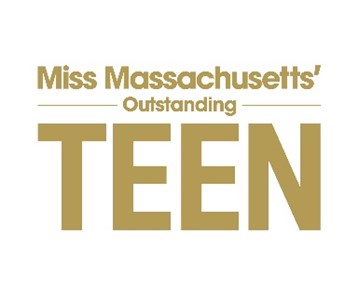 